Wymagania edukacyjne niezbędne do uzyskania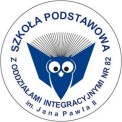 poszczególnych śródrocznych i rocznych ocen klasyfikacyjnych z RELIGII dla klasy IIw roku szkolnym 2023/2024Ocenę niedostateczną otrzymuje uczeń, który nie spełnił wymagań na ocenę dopuszczającą.Ocenę wyższą otrzymuje uczeń, który spełnił także wymagania na oceny niższe (np. na ocenę dobrą trzeba spełnić wymagania na 2, 3 i 4).ZASADY OBOWIĄZUJĄCE NA LEKCJACH RELIGII:SPRAWDZIANYmogą być przeprowadzane, na koniec każdego działu programowego lub obejmują materiał kilku działów,są zapowiadane z tygodniowym wyprzedzeniem wpisem do terminarza Librus i podaniem zakresu sprawdzianusą poprzedzone lekcją powtórzeniową obejmującą wymagane treści i umiejętności,uczeń pisze sprawdzian długopisem nieścieralnym i nie może używać korektora,po sprawdzianie nauczyciel omawia jego wyniki i poprawia z uczniami typowe dla klasy błędy,skala procentowa na poszczególne oceny jest zgodna ze statutem szkoły,po każdym sprawdzianie uczeń otrzymuje informację zwrotną w formie ustnej lub pisemnej,KARTKÓWKIKartkówki zapowiedziane trwają do 15 minut, obejmują materiał wskazany przez nauczyciela.Kartkówki niezapowiedziane obejmują materiał z ostatniej jednostki tematycznej.PRACA NA LEKCJIWymagane jest posiadanie zeszytu, a w nim notatek z każdej lekcji. W razie nieobecności, notatki z lekcji trzeba uzupełnić.Podczas lekcji ocenie plusem, minusem lub oceną mogą podlegać:odpowiedź ustna, rozwiązywanie zadań przy tablicy,zgłaszanie się i udzielanie poprawnych odpowiedzi,praca samodzielna (rozwiązywanie zadań z podręcznika lub na kartach pracy),praca w grupach podczas lekcji.PRACE DOMOWE:mogą być zadawane w zeszycie przedmiotowym, zeszycie ćwiczeń, na kartach pracy lub na platformach internetowych (np. MSTeams)mogą być krótkoterminowe - zadawane z lekcji na lekcję, długoterminowe, projektowe itp.,wpływ na ocenę pracy domowej ma zawartość merytoryczna, staranność, niestereotypowe sposoby rozwiązania danego problemu, umiejętność korzystania ze źródeł, terminowość wykonania,po powrocie z nieobecności zaległe prace domowe należy niezwłocznie uzupełnić.INNE FORMY AKTYWNOŚCI UCZNIA, KTÓRE MOGĄ PODLEGAĆ OCENIE:osiągnięcia w konkursach,rozwiązywanie zadań dodatkowych, samodzielne dochodzenie do pewnych zależności itp.,przygotowanie materiałów i prowadzenie lekcji,przygotowanie prezentacji, pomocy edukacyjnych, modeli, programów,praca metodą projektu - szczegółowe kryteria oceny podane są do każdego projektu.NIEPRZYGOTOWANIA DO LEKCJI.Uczeń ma prawo do trzykrotnego, w ciągu półrocza, zgłoszenia nieprzygotowania do lekcji.Nieprzygotowanie należy zgłosić nauczycielowi na początku lekcji.Przez nieprzygotowanie do lekcji rozumie się: brak pracy domowej, brak zeszytu przedmiotowego lub zeszytu ćwiczeń, brak pomocy potrzebnych do lekcji (np. przyborów geometrycznych).Po wykorzystaniu określonego powyżej limitu nauczyciel wpisuje uczniowi informację o zaistniałej sytuacji w dzienniku Librus – uwagi, co może skutkować obniżeniem oceny z zachowania.INNE FORMY OCENIANIAW szkole stosowane są elementy oceniania kształtującego, dlatego ocena pracy ucznia niekoniecznie musi zakończyć się wystawieniem stopnia, może to być także ocena w formie:informacji zwrotnej,pochwały nauczyciela,plusów (za 6 „plusów” uczeń otrzymuje ocenę celującą, minus „kasuje” plusa),oceny koleżeńskiej,I PÓŁROCZEI PÓŁROCZEI PÓŁROCZEI PÓŁROCZEI PÓŁROCZEOcena dopuszczającaOcena dostatecznaOcena dobraOcena bardzo dobraOcena celującaopanował minimum podstawowychwiadomości religijnych przewidzianych	w programie nauczania przedmiotu religia, w tym elementy formacji biblijnej obejmujący życie i cuda Jezusa	w trakcie formułowania wypowiedzi	ustnej wymaga wielu pytańpomocniczych;opanował wiadomości religijne przewidziane w programie	nauczania przedmiotu religia na poziomie podstawowym, w tym elementy formacji biblijnej obejmujący życie i cuda Jezusaw trakcie formułowania wypowiedzi	ustnej prezentuje poznane treści i zagadnienia, w sposób niespójny, i wymagający pytańopanował większość wiadomości religijnych przewidzianą	w programie nauczania przedmiotu religia, w tym elementy formacji biblijnej obejmujący życie i cuda Jezusaposiadane wiadomości prezentuje z pamięci, wymaga	pomocy nauczyciela		przyopanował pełen zakres wiadomości religijnych oraz postaw	iumiejętności określonyw		programie nauczania przedmiotu religia, w	tym		elementy formacji			biblijnej obejmujący życie icuda Jezusaspełnia wymagania określone na ocenę bardzo dobrąposiadane wiadomości prezentuje elokwentnie i samodzielnie,umiejętnie przywołując cytaty z Pisma Świętego i treści prezentowane w podręczniku do nauki religiiwykazuje	sięwiadomościamiI PÓŁROCZEI PÓŁROCZEI PÓŁROCZEI PÓŁROCZEI PÓŁROCZEOcena dopuszczającaOcena dostatecznaOcena dobraOcena bardzo dobraOcena celującafragmentarycznaznajomość modlitw: Znak Krzyża Świętego, Modlitwa	Pańska, Pozdrowienie Anielskie, Uwielbienie Trójcy Świętejzainteresowanie przedmiotem	na poziomie minimalnym, przy jednoczesnej niskiej gotowości	dowspółpracy	z nauczycielem i w ramach pracy w grupie;zeszyt przedmiotowy prowadzony w sposób niestaranny;niechętnie bierze udział w	procesiedydaktycznym;rozpoczyna	prace domowe, ale pozostawia je nie ukończonedoprecyzujących omawiane kwestiezna następujące modlitwy: Znak Krzyża Świętego, Modlitwa	Pańska, Pozdrowienie Anielskie, Modlitwa Do Trójcy Świętej, Modlitwa do Anioła Stróża,prezentuje fragmentaryczną znajomość pojęć religijnych oraz tekstów pieśni i piosenek religijnych;posiada niezbędne pomoce, w tym podręcznik do nauki religii	i	zeszyt przedmiotowy,prace domowe wykonuje zgodnie z poleceniem, ale niestaranne;charakteryzuje	się przeciętnymzaangażowanie,systematycznością	iprezentowaniuzłożonych zagadnień;wykazuje			się			dobrą znajomością			modlitw: Znak krzyża świętego, Modlitwa		do		Anioła Stróża,				Modlitwa Pańska,	Pozdrowienie Anielskie, Modlitwa do Trójcy Świętej, Niechaj będzie		pochwalony Przenajświętszy Sakrament ...;	zna i potrafi definiować wybrane	pojęcia religijne;Prezentuje	dobrą znajomość tekstu pieśni i piosenek religijnych;prace domowe wskazują na zrozumienie tematu, bez	elementów kreatywnych		i twórczych;posiada w czasie lekcjiniezbędne pomoce   wposiadane wiadomości prezentujesamodzielnie, zrozumiałymjęzykiem w sposób świadczący o ich rozumieniu,zna modlitw: Znak krzyża	świętego, Modlitwa do Anioła Stróża,	Modlitwa Pańska, Pozdrowienie Anielskie,Modlitwa do Trójcy Świętej,	Niechaj będzie pochwalony Przenajświętszy Sakrament, Siedem Sakramentów;	zna i potrafi definiować pojęcia religijne wymagane przez programwykraczającymi poza program	religiiwłasnego poziomu edukacjiPrezentuje wybitną znajomość tekstu pieśni i piosenek religijnych;prace domowe wskazują na zrozumienie tematu, są	merytoryczne zawierają		twórcze wykorzystanie różnych technik prezentacjiinformacji	i	są świadectwem korzystania		ze zróżnicowanych źródeł danych;posiada w czasie lekcji niezbędne pomoce w tym podręcznik do nauki religii,	zeszyt przedmiotowy, dba o ich estetyczny wygląd;angażuje       się        wwykonuje	zadańI PÓŁROCZEI PÓŁROCZEI PÓŁROCZEI PÓŁROCZEI PÓŁROCZEOcena dopuszczającaOcena dostatecznaOcena dobraOcena bardzo dobraOcena celującaprezentuje w czasie zajęć lekceważący stosunek do przedmiotu.zainteresowaniem przedmiotem.tym podręcznik do nauki religii,	zeszyt przedmiotowy;jest zainteresowany przedmiotem.nauczania przedmiotu religia;Prezentujeznajomość tekstu pieśni i piosenek religijnych;prace	domowe wskazują		na zrozumienie tematu, merytoryczne, sumienne			i dokładne;posiada w czasie lekcji niezbędne pomoce w tym podręcznik do nauki religii,	zeszyt przedmiotowy;jest zainteresowany przedmiotem, na lekcji religii jest aktywny, chętnie zgłasza     się     doudziału w dyskusjidodatkowych,        jegozainteresowanie	i stosunek do przedmiotu nie budzi żadnych zastrzeżeń;	bierze udział i osiąga sukcesy w konkursach o tematyce religijnej.I PÓŁROCZEI PÓŁROCZEI PÓŁROCZEI PÓŁROCZEI PÓŁROCZEOcena dopuszczającaOcena dostatecznaOcena dobraOcena bardzo dobraOcena celującainicjowanych tematem katechezy;bierze udział w konkursach	o tematyce religijnej.II PÓŁROCZEII PÓŁROCZEII PÓŁROCZEII PÓŁROCZEII PÓŁROCZEOcena dopuszczającaOcena dostatecznaOcena dobraOcena bardzo dobraOcena celującaopanował	minimum podstawowychwiadomości	religijnychprzewidzianych	w programie	nauczaniaopanował	wiadomości religijne przewidziane w programie		nauczania przedmiotu      religia      napoziomie podstawowym, wopanował większość wiadomości religijnych przewidzianą	w programie nauczaniaprzedmiotu religia, w wopanował pełen zakres wiadomości religijnych oraz postaw	iumiejętnościspełnia wymagania określone na ocenę bardzo dobrąposiadane wiadomościprezentuje elokwentnieII PÓŁROCZEII PÓŁROCZEII PÓŁROCZEII PÓŁROCZEII PÓŁROCZEOcena dopuszczającaOcena dostatecznaOcena dobraOcena bardzo dobraOcena celującaprzedmiotu religia, w tym elementy formacji biblijnej obejmujące przypowieść	omiłosiernym	ojcu,sakramenty	orazelementy	Liturgii obejmujące wydarzenia Wielkiego tygodnia	w trakcie formułowania wypowiedzi	ustnej wymaga wielu pytań pomocniczych;fragmentaryczna znajomość	modlitw: Znak Krzyża Świętego, Modlitwa		Pańska, Pozdrowienie Anielskie, Uwielbienie			Trójcy Świętej, 7 sakramentów,zainteresowanieprzedmiotem	na poziomie minimalnym,tym elementy formacji biblijnej	obejmujące przypowieść o miłosiernym ojcu, sakramenty oraz elementy		Liturgii obejmujące wydarzenia Wielkiego tygodniaw trakcie formułowania wypowiedzi	ustnej prezentuje poznane treści i zagadnienia, w sposób nie spójny, i wymagający pytań doprecyzujących omawiane kwestiezna następujące modlitwy: Znak Krzyża Świętego, Modlitwa	Pańska, Pozdrowienie Anielskie, Modlitwa Do Trójcy Świętej, Modlitwa do Anioła Stróża, 7 sakramentów,prezentujefragmentarycznątym elementy formacji biblijnej obejmujące przypowieść	omiłosiernym	ojcu,sakramenty	orazelementy		Liturgii obejmujące wydarzenia Wielkiego tygodnia posiadane wiadomości prezentuje z pamięci, wymaga	pomocy nauczyciela			przy prezentowaniuzłożonych zagadnień;wykazuje się dobrą znajomością modlitw: Znak krzyża świętego, Modlitwa do Anioła Stróża,	Modlitwa Pańska, Pozdrowienie Anielskie, Modlitwa do Trójcy Świętej, Niechajbędzie         pochwalonyokreślonyw	programie nauczania przedmiotu religia, w tym elementy formacji		biblijnej obejmująceprzypowieść				o miłosiernym		ojcu, sakramenty			oraz elementy	Liturgi obejmujące wydarzenia Wielkiego tygodniaposiadane wiadomości prezentujesamodzielnie, zrozumiałymjęzykiem w sposób świadczący o ich rozumieniu,i	samodzielnie, umiejętnie przywołując cytaty z Pisma Świętego i treści prezentowane w podręczniku do nauki religiiwykazuje	się wiadomościamiwykraczającymi poza program	religiiwłasnego	poziomu edukacjiPrezentuje wybitną znajomość tekstu pieśni i piosenek religijnych;prace	domowe wskazują		nazrozumienie tematu, są merytoryczne zawierają twórcze wykorzystanie różnych	technik prezentacji informacji isą	świadectwemII PÓŁROCZEII PÓŁROCZEII PÓŁROCZEII PÓŁROCZEII PÓŁROCZEOcena dopuszczającaOcena dostatecznaOcena dobraOcena bardzo dobraOcena celującaprzy jednoczesnej niskiej gotowości	dowspółpracy	z nauczycielem i w ramach pracy w grupie;zeszyt przedmiotowy prowadzony w sposób niestaranny;niechętnie bierze udział w	procesiedydaktycznym;rozpoczyna	prace domowe, ale pozostawia je nie ukończoneprezentuje w czasie zajęć	lekceważący stosunek do przedmiotu.znajomość pojęć religijnych oraz tekstów pieśni i piosenek religijnych;posiada niezbędne pomoce, w tym podręcznik do nauki religii	i	zeszyt przedmiotowy,prace domowe wykonuje zgodnie z poleceniem, ale niestaranne;charakteryzuje	się przeciętnymzaangażowanie,systematycznością	i zainteresowaniem przedmiotem.Przenajświętszy Sakrament,	7sakramentów,	5warunków sakramentu pokuty i pojednania	zna i potrafi definiować wybrane	pojęcia religijne;Prezentuje	dobrą znajomość tekstu pieśni i piosenek religijnych;prace	domowe wskazują		nazrozumienie tematu, bez	elementów kreatywnych		itwórczych;	posiada w czasie lekcji niezbędne pomoce w tym podręcznik do nauki religii,	zeszyt przedmiotowy;zna modlitw: Znak krzyża	świętego, Modlitwa do Anioła Stróża,	Modlitwa Pańska, Pozdrowienie Anielskie, Modlitwa do Trójcy Świętej, Niechaj		będzie pochwalonyPrzenajświętszy Sakrament, Siedem Sakramentów;	5 warunków sakramentu pokuty i pojednania;	zna i potrafi definiować pojęcia religijne wymagane przez	program nauczaniaprzedmiotu religia;korzystania	ze zróżnicowanych źródeł danych;posiada w czasie lekcji niezbędne pomoce w tym podręcznik do nauki religii,	zeszyt przedmiotowy, dba o ich estetyczny wygląd;angażuje się w wykonuje	zadańdodatkowych,	jegozainteresowanie	i stosunek do przedmiotu nie budzi żadnych zastrzeżeń;	bierze udział i osiąga sukcesy w konkursach o tematyce religijnej.II PÓŁROCZEII PÓŁROCZEII PÓŁROCZEII PÓŁROCZEII PÓŁROCZEOcena dopuszczającaOcena dostatecznaOcena dobraOcena bardzo dobraOcena celującajest	zainteresowany przedmiotem.	Prezentuje znajomość	tekstu pieśni    i    piosenek religijnych;prace	domowe wskazują		na zrozumienie tematu, merytoryczne, sumienne			i dokładne;posiada w czasie lekcji niezbędne pomoce w tym podręcznik	do nauki religii, zeszyt przedmiotowy;jest zainteresowany przedmiotem, na lekcji religii jest aktywny, chętnie zgłasza      się      doudziału w dyskusjiII PÓŁROCZEII PÓŁROCZEII PÓŁROCZEII PÓŁROCZEII PÓŁROCZEOcena dopuszczającaOcena dostatecznaOcena dobraOcena bardzo dobraOcena celującainicjowanych tematem katechezy;bierze	udział	w konkursach		otematyce religijnej.